JOB APPLICATIONThe OHMen Vape Shop1525 South Division Street, STE 109 Traverse City, Michigan 49684231-642-5373The OHMen Vape Shop is an equal opportunity employer. This application will not be used for limiting or excluding any applicant from consideration for employment on a basis prohibited by local, state, or federal law. Should an applicant need reasonable accommodation in the application process, he or she should contact a company representative.Please fill out all of the sections below:Applicant Information Applicant Name :              Address:                         City, State and Zip Code:    Telephone Number:        Email Address:               Date of Application:        Employment Position  Position(s) applying for:                                        How did you hear about this position?                         What days are you available for work?                         What hours or shift are you available for work?         On what date can you start working if you are hired? Do you have reliable transportation to and from work? Salary desired:Personal InformationIf yes, please describe accommodations required below.Have you ever been convicted of a criminal offense (felony or misdemeanor)?	Yes	No If yes, please state the nature of the crime(s), when and where convicted and disposition of the case:(Note: No applicant will be denied employment solely on the grounds of conviction of a criminal offense. The date of the offense, the nature of the offense, including any significant details that affect the description of the event, and the surrounding circumstances and the relevance of the offense to the position(s) applied for may, however, be considered.)Job Skills/QuaIificationsPlease list below the skills and qualifications you possess for the position for which you are applying:(Note: The OHMen Vape Shop complies with the ADA and considers reasonable accommodation measures that may be necessary for eligible applicants/employees to perform essential functions. )Education and TrainingHigh SchoolPrevious Employment Employer Name:Job Title:Supervisor Name:Employer Address:City, State and Zip Code:Employer Telephone:Dates Employed:Reason for leaving:Employer Name: Job Title:Supervisor Name:Employer Address:City, State and Zip Code:Employer Telephone:Dates Employed:Reason for leaving:Employer Name: Job Title:Supervisor Name:Employer Address:City, State and Zip Code:Employer Telephone:Dates Employed:Reason for leaving:ReferencesPlease provide 3 personal and professional reference(s) below:Additional Information: Do you currently vape?AT-WILL EMPLOYMENTThe relationship between you and the The OHMen Vape Shop is referred to as "employment at will."This means that your employment can be terminated at any time for any reason, with or without cause,with or without notice, by you or the The OHMen Vape Shop. No representative of The OHMen Vape Shop has authority to enter into any agreement contrary to the foregoing "employment at will" relationship. You understand that your employment is "at will," and that you acknowledge that no oral or written statements or representations regarding your employment can alter your at-will employment status, except for a written statement signed by you and either our Executive Vice-President/Chief Operations Officer or the Company's President.Applicant Signature:	Dated: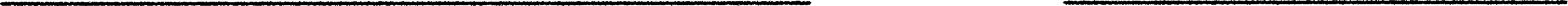 Are you 21 years of age or older?YesNoAre you a U.S. citizen or approved to work in the United States?What document can you provide as proof of citizenship or legal status?YesNoWill you consent to a mandatory controlled substance test?YesNoDo you have any condition which would require job accommodations?YesNoNameLocation (City, State)Year GraduatedDegree EarnedCollege/UniversityNameLocation (City, State)Year GraduatedDegree EarnedVocational School/SpeciaIized TrainingVocational School/SpeciaIized TrainingNameLocation (City, State)Year GraduatedDegree EarnedMilitary:Are you a member of the Armed Services?What branch of the military did you enlist?What was your military rank when discharged? How many years did you serve in the military?What military skills do you possess that would be an asset for this position?Military:Are you a member of the Armed Services?What branch of the military did you enlist?What was your military rank when discharged? How many years did you serve in the military?What military skills do you possess that would be an asset for this position?Military:Are you a member of the Armed Services?What branch of the military did you enlist?What was your military rank when discharged? How many years did you serve in the military?What military skills do you possess that would be an asset for this position?Military:Are you a member of the Armed Services?What branch of the military did you enlist?What was your military rank when discharged? How many years did you serve in the military?What military skills do you possess that would be an asset for this position?Military:Are you a member of the Armed Services?What branch of the military did you enlist?What was your military rank when discharged? How many years did you serve in the military?What military skills do you possess that would be an asset for this position?Military:Are you a member of the Armed Services?What branch of the military did you enlist?What was your military rank when discharged? How many years did you serve in the military?What military skills do you possess that would be an asset for this position?Military:Are you a member of the Armed Services?What branch of the military did you enlist?What was your military rank when discharged? How many years did you serve in the military?What military skills do you possess that would be an asset for this position?Military:Are you a member of the Armed Services?What branch of the military did you enlist?What was your military rank when discharged? How many years did you serve in the military?What military skills do you possess that would be an asset for this position?Military:Are you a member of the Armed Services?What branch of the military did you enlist?What was your military rank when discharged? How many years did you serve in the military?What military skills do you possess that would be an asset for this position?Military:Are you a member of the Armed Services?What branch of the military did you enlist?What was your military rank when discharged? How many years did you serve in the military?What military skills do you possess that would be an asset for this position?ReferenceContact Information